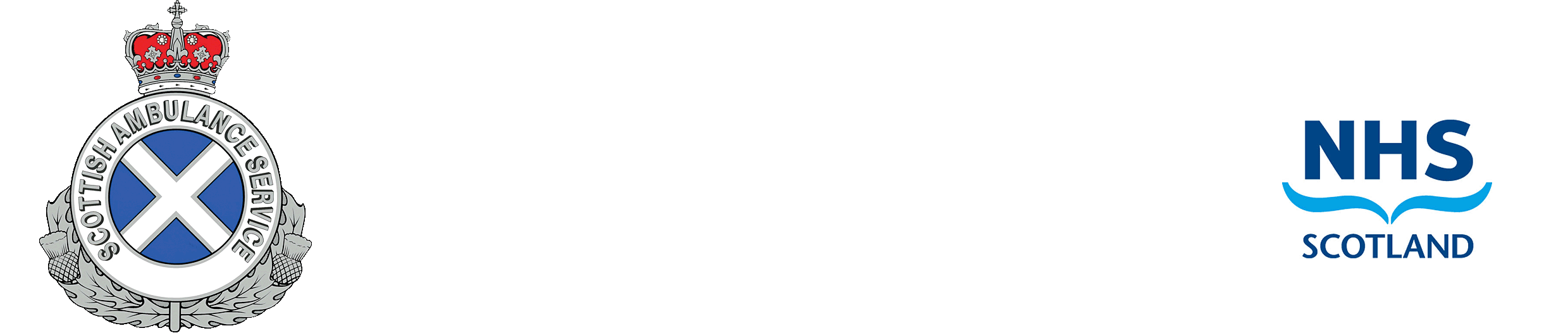 Freedom of Information Request11 January 2023QuestionI would like to know: A) total number of 999 calls you have had to your ambulance service B) the number of ambulances that were dispatched, in response to calls for abortion difficulties for each of the last 5 years? (ie The number of emergencies with the key word “abortion” in call logs within this timeframe).AnswerThe Scottish Ambulance Service does not hold the information you have requested. There is no dispatch code for abortion difficulties, and we are unable to accurately report based on free-text fields, without skill and complex judgement. It is for this reason; we have applied the exemption Section 17 of the Freedom of Information Scotland Act 2002 as information not held. 